ГОЛОВНЕ УПРАВЛІННЯ ОСВІТИ І НАУКИ ДНІПРОПЕТРОВСЬКОЇ ОБЛАСНОЇ  ДЕРЖАВНОЇ  АДМІНІСТРАЦІЇДНІПРОПЕТРОВСЬКИЙ ОБЛАСНИЙ ІНСТИТУТ ПІСЛЯДИПЛОМНОЇ ПЕДАГОГІЧНОЇ ОСВІТИВІДДІЛ ОСВІТИ КРИВОРІЗЬКОЇ РАЙОННОЇ ДЕРЖАВНОЇ АДМІНІСТРАЦІЇЛОЗУВАТСЬКА СЕРЕДНЯ ЗАГАЛЬНООСВІТНЯ ШКОЛА І-ІІІ СТУПЕНІВ № 1 ІМЕНІ Т.Г.ШЕВЧЕНКА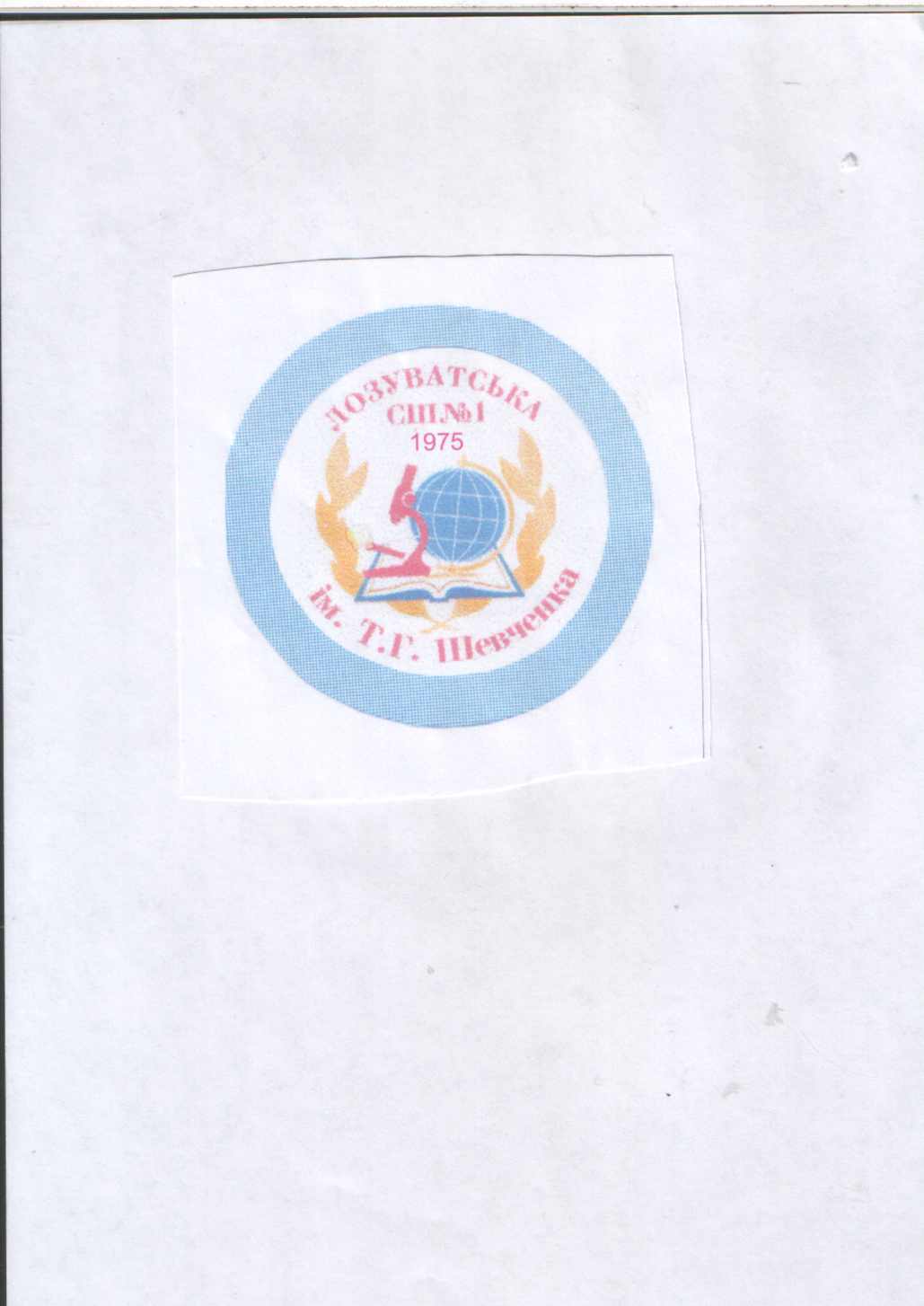 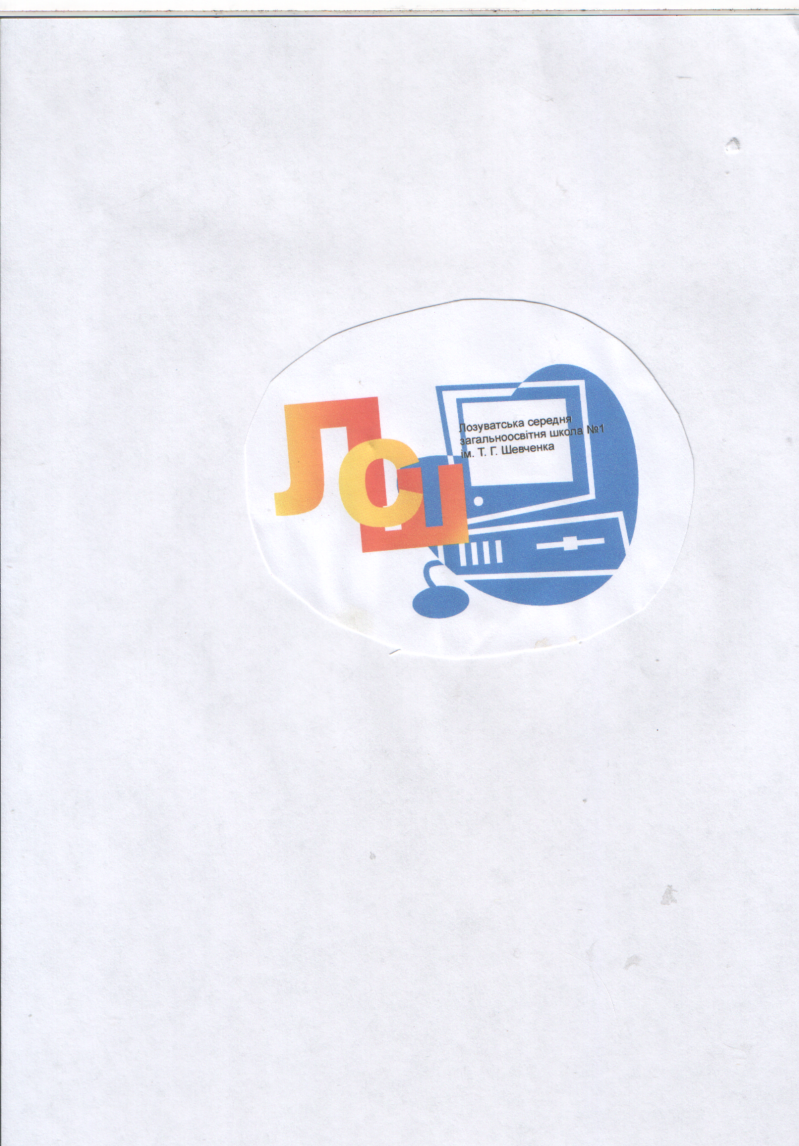 Матеріали щодо організації роботиекспериментального навчального закладу з проблеми:«ПЕДАГОГІКА ЖИТТЄТВОРЧОСТІ ЯК СТРАТЕГІЧНА ОСНОВА РОЗВИТКУ СУЧАСНОЇ ОСВІТИ»за темою:«СТВОРЕННЯ  МОДЕЛІ  ШКОЛИ  ЖИТТЄТВОРЧОСТІ ОСОБИСТОСТІ В УМОВАХ СІЛЬСЬКОГО РЕГІОНУ»(30.10.2006р. - 01.09.2016р.)Наукові керівники:Романенко Михайло Ілліч — доктор  філософських наук, професорЄрмаков Іван Гнатович - кандидат історичних наук, старший науковий співробітник  ІП  АПН Україним. Дніпропетровськ1. Актуальність дослідженняРозвиток сучасної освіти характеризується новими педагогічними системами, технологіями, моделями. Однак ефективність педагогічної діяльності залежить від провідної ідеї, яка визначає зміст шкільної освіти.Такою перспективною ідеєю, на наш погляд є концепція життєтворчості. Виховуючи життєво-компетентну, активну особистість, яка вміє проектувати своє життя, педагогіка життєтворчості розв'язує важливі проблеми становлення особистості в умовах нових соціоактивних змін. Тому розробка інноваційної системи розвитку і самовдосконалення особистості засобами педагогіки життєтворчості забезпечить загальноосвітній навчальний заклад новими педагогічними технологіями щодо виховання і навчання учнів.2. Мета дослідженняРозробити інноваційну систему розвитку і самовдосконалення особистості засобами педагогіки життєтворчості.3. Завдання:Проаналізувати   існуючі   в   педагогічній   теорії   та   практиці концепції життєтворчості особистості.Розробити та експериментальне перевірити засоби впливу на формування життєвої компетентності.Виявити    критерії    ефективності    навчання,    виховання    та розвитку дитини.З'ясувати    основні    тенденції    розвитку    дитини    в    умовах педагогіки життєтворчості особистості.Виявити особливості і потреби особистості, які мають вплив на
її процес адаптації учня та життєву компетентність.Розробити модель життєво компетентного учня, вчителя.Розробити     критерії     оцінювання     інноваційної     діяльності педагогів школи.Запровадити   моніторинг   розвитку   життєвої   компетентності учня.Створити      інноваційну    модель  розвитку   школи засобами педагогіки життєтворчості.4. Об’єкт дослідженняПедагогічний процес в школи, що включає навчальний (позаурочний та урочний), виховний(класний та позакласний) процес, зв'язок з ВНЗ, науковими дослідницькими організаціями5. Предмет дослідженняВзаємозв’язок та взаємодія усіх структурних компонентів системи навчально-виховної роботи школи життєтворчості щодо розвитку життєвої компетентності особистості.6. ГіпотезаІнноваційна система розвитку і самовдосконалення особистості забезпечить ефективність цілісного педагогічного процесу щодо становлення життєвої компетентності школяра, повної реалізації творчого потенціалу вчителя і учня, зумовить якісні позитивні зміни у вихованні і самовдосконаленні особистості.7. Теоретико-методологічна основа експериментуЗакон України „Про освіту";Конвенція ООН про права дитини;Концепція громадянського виховання; Закон України «Про освіту»   Конвенція ООН про права дитини; Концепція громадянського виховання;Концептуальні засади формування здорового способу життя;Теоретичні основи педагогіки особистості;  Положення про інноваційну діяльність в загальноосвітніх навчальних закладах; Закономірності розвитку освіти в Україні;  Концептуальні засади перспективних освітніх технологій.8. Науково-педагогічні принципи дослідно-експериментальної роботиНауковості   -   використання   в   роботі   фундаментальних   наукових теорій, логічних засобів для систематизації даних, їх перевірки.Гуманізації - запровадження заходів для подолання відчуженості учнів та вчителів. Визнання цінності особистості учня і визначення його права на свободу, самореалізацію у різних галузях.Психологізації - поглиблене вивчення дитини протягом усього періоду навчання в школі, підвищення рівня психологічної культури учнів, батьків та вчителів. Підготовка дитини до свідомого управління своїм розвитком.Індивідуального підходу - впровадження заходів для підвищення рівня розвитку   здібностей   кожного  учня,   його   подальший   розвиток  та вміння планувати свою діяльність.Неперервності - використання педагогічного впливу протягом всього періоду навчання. Різноманітність прийомів і методів роботи.Демократизації - підвищення рівня співробітництва, взаємоповаги. Усунення авторитарного стилю керівництва процесом навчання.Природовідповідності - цілісного уявлення про світ і про себе.9. Основні напрямки експериментуРозробка нових форм навчально-виховної діяльності;Розробка нових форм і методів управління;Апробація різних типів особистісно-орієнтованих технологій.10. Методи дослідження:Теоретичні загальнонаукові методи; хронологічний, який дає можливість розглянути процес моделювання школи життєтворчості особистості, структурно-системний і метод перехресного вивчення матеріалів. Оптимальний комплекс методів для дослідження:  Метод педагогічного спостереження;  Метод анкетування;  Метод експерименту;  Метод вивчення шкільної документації і учнівських робіт;  Метод рейтингу;  Метод психолого-педагогічного тестування;  Теоретичні методи педагогічного дослідження.11. Основні показники для вивчення:Самооцінка учнів; Емоційний стан;Оцінка     особистості     учнів     дорослими,     вчителями,
батьками;Кореляція самооцінки учнів та оцінки їх дорослими;Вплив самооцінки учнів та оцінки їх дорослими;Рівень тривожності;Внутрішній мікроклімат школи;Ставлення до школи;Рівень фізичного розвитку;Стан функціональної підготовленості;Стан фізичної підготовленості;Ціннісні орієнтації12. База дослідженняЛозуватська середня загальноосвітня  школа І-ІІІ ступенів №1 ,     25 класів,   в тому числі 8 класів (168 учнів) школи І ступеня,  12 класів (275 учнів) школи ІІ ступеня, 5 класів (122 учні) школи ІІІ ступеня, 47 вчителів.13. Наукова новизна дослідженняВизначення    основних    умов    створення    особистісно-орієнтованої моделі школи, що сприяє вдосконаленню особистості.Розробка   системи       розвитку   і   самовдосконалення   особистості  засобами педагогіки жиги творчості.Визначення основних критеріїв покращення стану здоров'я дітей у школі.Створення програм, які складуть систему організації особистісно - зорієнтованих технологій.14. Теоретична значимість дослідженняПолягає в тому, що в результаті досліджень планується отримати нові дані, які розширять уяву про роль навчально-виховного процесу у формуванні соціально-адаптованої особистості, механізмів самореалізації життєтворчості, освоєння системи педагогічної підтримки та методики створення „ситуації успіху", свідомої індивідуальної діяльності по покращенню психічного здоров'я.15. Практична значимість дослідженняПолягає у створенні:Умов     навчання     і     впровадження     особистісно-орієнтованих технологій, які дадуть можливість підвищити рівень самостійності та свідомості дітей, культури спілкування, пізнання;Системи  завдань,  спрямованих на  розвиток творчих  здібностей дитини;Системи    неперервного    виховання,    яке    стимулює    потребу    в активному самовдосконаленні і саморозвитку.16. Достовірність результатів дослідженняЗабезпечується якісною статистичною обробкою експериментальних даних з членами творчої групи та багаторазовою перевіркою основних висновків, систематичною перевіркою ефективності реалізації навчальних програм.17. Вірогідність негативних наслідків експериментуЧерез різнобічне і глибоке теоретично-методичне забезпечення можуть бути не створені належні організаційно-педагогічні умови;Поверхові і формальні зміни оновлення, які не торкаються глибинних аспектів удосконалення навчально-виховного процесу;Недостатнє матеріально-фінансове забезпечення.18. Очікувані результатиСтворена  модель  навчально-виховного  процесу,  направлена  на формування життєво-компетентної  особистості.Визначені    умови    для     реалізації    концепції    життєтворчості особистості.Підготовка    вихованих    учнів    з    достатньо    високим    рівнем інтелектуально-духовного    розвитку,    здатних    адаптуватися   до життя в умовах соціуму.Формування нової моделі особистості вчителя, здатного виховувати нову людину - творця власного життя.науково-дослідної та експериментальної роботи з проблеми «Створення моделі школи  життєтворчості особистості в умовах сільського регіону» на базі Лозуватської середньої загальноосвітньої школи І-ІІІ ступенів № 1 імені Т.Г.Шевченкана  2006 - 2016 роки.№ № Зміст роботи Зміст роботи Термін виконання Термін виконання Очікувані результати І етапПідготовчий, коригуючийІ етапПідготовчий, коригуючийІ етапПідготовчий, коригуючийІ етапПідготовчий, коригуючийІ етапПідготовчий, коригуючийІ етапПідготовчий, коригуючийІ етапПідготовчий, коригуючий1. 1. Коригування загальної теми комплексного дослідження. Листопад-січень 2006-2007 рр.Листопад-січень 2006-2007 рр.Листопад-січень 2006-2007 рр.Підготовка наукового обґрунтування експериментального дослідження. 2. 2. Постановка проблеми. листопад –грудень 2006р. листопад –грудень 2006р. листопад –грудень 2006р. Готовність навчального закладу до роботи в режимі експерименту3. 3. Формування загальної гіпотези дослідження. Жовтень            2006р.Жовтень            2006р.Жовтень            2006р.4. 4. Визначення пріоритетних установок та основних напрямків наукового пошуку. Грудень 2006р. -  Січень - 2007р.Грудень 2006р. -  Січень - 2007р.Грудень 2006р. -  Січень - 2007р.Затвердження теми наукового дослідження. 5. 5. Створення бази даних для експерименту. Лютий - 2007р. Травень - 2007р. Лютий - 2007р. Травень - 2007р. Лютий - 2007р. Травень - 2007р. 6. 6. Наукове обгрунтування концептуальних основ розвитку і саморозвитку учнів. Лютий - 2007р. Грудень - 2007р.Лютий - 2007р. Грудень - 2007р.Лютий - 2007р. Грудень - 2007р.Підготовка науково-теоретичного обґрунтування за розділами: Розвиток соціальної компетентності учнів; Забезпечення стійкого  пізнавального інтересу до навчання й до власних результатів при цьому;Надання можливості працювати над створенням дослідницьких проектів (підручників,творчих інформаційних звітів тощо).7. 7. Організація постійно діючого семінару-практикуму з проблеми експерименту. 2006 - 2007 н.р. 2006 - 2007 н.р. 2006 - 2007 н.р. Розробка програми семінару-практикуму. 8.8.Визначення творчої  групи вчителів за основною метою дослідження2006-2007н.р.2006-2007н.р.2006-2007н.р.Розробка методики експериментальних досліджень.ІІ етапОрганізаційно - технічна підготовка.   Розробка конструкції експериментального дослідженняІІ етапОрганізаційно - технічна підготовка.   Розробка конструкції експериментального дослідженняІІ етапОрганізаційно - технічна підготовка.   Розробка конструкції експериментального дослідженняІІ етапОрганізаційно - технічна підготовка.   Розробка конструкції експериментального дослідженняІІ етапОрганізаційно - технічна підготовка.   Розробка конструкції експериментального дослідженняІІ етапОрганізаційно - технічна підготовка.   Розробка конструкції експериментального дослідженняІІ етапОрганізаційно - технічна підготовка.   Розробка конструкції експериментального дослідження1. 1. Розробка  загальної програми експериментальної роботи по створенню моделі школи життєтворчості.2007-2008 н.р.2007-2008 н.р.Підготовка наукового обгрунтування експериментального дослідження. Підготовка наукового обгрунтування експериментального дослідження. 2. 2. Введення факультативів згідно профілізації класів :художня праця 9А-9Б клас;«Рівний рівному»8А-8Б клас;Математика 8А;8Б;9А;9Б;10А;11В;Українська мова 10А;11Б;Валеологія, екологія (дослідницька робот) 9А;9В;10А;11А;11Б;11ВПсихологія 11Б;11В 2007-2008н.р. 2007-2008н.р. Розробка та апробація програм факультативівРозробка та апробація програм факультативів3. 3. Комплексна діагностика стану фізичного, психічного здоров’я учнів І ступеня та вибіркова діагностика учнів ІІ-ІІІ ступенівгрудень 2007р -Січень-2008р.грудень 2007р -Січень-2008р.Розробка та впровадження індивідуальної картки особистісного розвитку учня.Розробка та впровадження індивідуальної картки особистісного розвитку учня.4. 4. Діагностика можливостей роботи членів педагогічного колективу по експерименту2007 - 2008н.р.2007 - 2008н.р.Розробка діагностичних карток.Розробка діагностичних карток.5. 5. Визначення засобів фіксації результатів наявного рівня показниківСічень - грудень2008рСічень - грудень2008рСкладання схем, таблиць, діаграм.Складання схем, таблиць, діаграм.6.Перевірка гіпотези дослідження Визначення компонентів дослідження. (логічні принципи аналізу об'єктів дослідження, випробовування та розподіл в експериментальні та контрольні групи, методика аналізу групи, методика аналізу здобутих даних).Перевірка гіпотези дослідження Визначення компонентів дослідження. (логічні принципи аналізу об'єктів дослідження, випробовування та розподіл в експериментальні та контрольні групи, методика аналізу групи, методика аналізу здобутих даних).2007 - 2008н.р.2007 - 2008н.р.Трансформування загальної гіпотези в робочугіпотезу дослідження. Підготовка та узгодження програми експериментального дослідження.Трансформування загальної гіпотези в робочугіпотезу дослідження. Підготовка та узгодження програми експериментального дослідження.7.Завершення організації роботи, визначення та уточнення функціональних обов'язків педагогів в системі вирішення питань
	експериментальної роботи.Завершення організації роботи, визначення та уточнення функціональних обов'язків педагогів в системі вирішення питань
	експериментальної роботи.2007-2008 н.р2007-2008 н.рСкладання індивідуальних планів досліджень членами експериментальної творчої групиСкладання індивідуальних планів досліджень членами експериментальної творчої групи8.Відпрацювання діагностичної методики, комплексного визначення в учнів вихідних рівнів навчального розуміння, розробка і апробація елементів інноваційної системи  навчання.Відпрацювання діагностичної методики, комплексного визначення в учнів вихідних рівнів навчального розуміння, розробка і апробація елементів інноваційної системи  навчання.2007-2008 н.р2007-2008 н.рСкладання розробок, анкет, тестів.Складання розробок, анкет, тестів.9.Створення Програми розвитку особистості «Осяяні красою і талантом»Створення Програми розвитку особистості «Осяяні красою і талантом»2007-2008 н.р2007-2008 н.рАпробація програми.Апробація програми.III етапОрганізаційно-прогнозуючийIII етапОрганізаційно-прогнозуючийIII етапОрганізаційно-прогнозуючийIII етапОрганізаційно-прогнозуючийIII етапОрганізаційно-прогнозуючийIII етапОрганізаційно-прогнозуючийIII етапОрганізаційно-прогнозуючий1Теоретичне обгрунтування проблеми„створення інноваційної моделі школи життєтворчості в умовах сільського регіону»Теоретичне обгрунтування проблеми„створення інноваційної моделі школи життєтворчості в умовах сільського регіону»2008-2009 н.р.2008-2009 н.р.Підготовка доповідей  «Основні напрями розвитку технології життєтворчості особистості та її науково - методичне забезпечення.»   «Аналіз динаміки розвитку особистості учня та зростання педагогічної майстерності вчителів в освоєнні та використанні інноваційної технології життєтворчості.Підготовка доповідей  «Основні напрями розвитку технології життєтворчості особистості та її науково - методичне забезпечення.»   «Аналіз динаміки розвитку особистості учня та зростання педагогічної майстерності вчителів в освоєнні та використанні інноваційної технології життєтворчості.2Практична реалізація розвитку творчих  здібностей учнів. Діагностика. Рівень навченості учнів школи І ступеня.Практична реалізація розвитку творчих  здібностей учнів. Діагностика. Рівень навченості учнів школи І ступеня.2008-2009 н.р.2008-2009 н.р.Розробка уроків, пробних програм. Моніторинг навченості.Розробка уроків, пробних програм. Моніторинг навченості.3.Застосування оригінальних педагогічних технологій, нових підходів, виховних  систем, форм і методів виховання.Застосування оригінальних педагогічних технологій, нових підходів, виховних  систем, форм і методів виховання.2008-2009 н.р.2008-2009 н.р.Розробка оригінальних технологій.Розробка оригінальних технологій.4.Переорієнтація методологічної освіти на особистість. Впровадження спільних механізмів самонавчання, самовиховання та самовдосконалення.Переорієнтація методологічної освіти на особистість. Впровадження спільних механізмів самонавчання, самовиховання та самовдосконалення.Травень 2009 рокуТравень 2009 рокуПідготовка довідкової літератури щодо впровадження концепції „Я і мої захоплення".Підготовка довідкової літератури щодо впровадження концепції „Я і мої захоплення".5Завершення розробки та опробування системи методико-психолого-педагогічного патронажу кожної дитини на підготовчому та шкільному етапах навчання.Завершення розробки та опробування системи методико-психолого-педагогічного патронажу кожної дитини на підготовчому та шкільному етапах навчання.2009-2010 н.р2009-2010 н.рСкладання індивідуальних психолого-педагогічних програм, діагностичних карт.Складання індивідуальних психолого-педагогічних програм, діагностичних карт.6Розробка факультативного курсу «Навчання заради майбутнього»Розробка факультативного курсу «Навчання заради майбутнього»2009-2010 н.р2009-2010 н.рСкладена програмаСкладена програма7Захист творчих наробок. Вплив експерименту на життєтворчість учнів школи І та II ступеню.Захист творчих наробок. Вплив експерименту на життєтворчість учнів школи І та II ступеню.Січень 2010 рокуСічень 2010 рокуВиступ на засіданні  методичної ради на рівні району.Виступ на засіданні  методичної ради на рівні району.8Роль батьків в експерименті. Роль батьків в експерименті. 2009-2010 н.р. 2009-2010 н.р. Розробка методики роботи з батьками та апробація. Розробка методики роботи з батьками та апробація. IV етап ФормувальнийIV етап ФормувальнийIV етап ФормувальнийIV етап ФормувальнийIV етап ФормувальнийIV етап ФормувальнийIV етап Формувальний1.Розробка структурних компонентів інноваційної системи розвитку особистості  засобами  життєтворчих технології та їх експериментальна перевірка.Розробка структурних компонентів інноваційної системи розвитку особистості  засобами  життєтворчих технології та їх експериментальна перевірка.2010-2013 н.р.2010-2013 н.р.Отримання попередніх, проміжних результатів, відслідковування дієвості експериментальної роботиОтримання попередніх, проміжних результатів, відслідковування дієвості експериментальної роботи2.Психолого-педагогічний аналіз впливу педагогічного процесу на розвиток життєвої компетентності школярів.Психолого-педагогічний аналіз впливу педагогічного процесу на розвиток життєвої компетентності школярів.2010-2013 н.р.2010-2013 н.р.Апробація та відбір дієвих педагогічних технологій, аналіз впливу педагогічного процесу на розвиток життєвої компетентності школяраАпробація та відбір дієвих педагогічних технологій, аналіз впливу педагогічного процесу на розвиток життєвої компетентності школяра3.Моніторингові дослідження якості освітньої діяльності, відслідковування рівня становлення механізмів самоорганізації, самопізнання та саморозвитку.Моніторингові дослідження якості освітньої діяльності, відслідковування рівня становлення механізмів самоорганізації, самопізнання та саморозвитку.Січень-грудень 2011 рікСічень-грудень 2011 рікМоніторинг результатів експериментальної роботи, аналіз результативності та ефективності експериментальної роботиМоніторинг результатів експериментальної роботи, аналіз результативності та ефективності експериментальної роботи4.Моделювання системи управління школи життєтворчості через компетентнісний підхід до розвитку особистості дитини.Моделювання системи управління школи життєтворчості через компетентнісний підхід до розвитку особистості дитини.Січень-грудень 2011 рікСічень-грудень 2011 рікСтворення нової моделі управління.Створення нової моделі управління.5.Створення бази даних експерименту:- інноваційні розробки уроків, позакласних заходів педагогами школи;- психолого-педагогічний інструментарій для проведення досліджень;- тематичні різнорівневі завдання з навчальних предметів;- творчі роботи учнів;- розробки тематичних засідань педагогічних рад, психолого-педагогічних  семінарів.Створення бази даних експерименту:- інноваційні розробки уроків, позакласних заходів педагогами школи;- психолого-педагогічний інструментарій для проведення досліджень;- тематичні різнорівневі завдання з навчальних предметів;- творчі роботи учнів;- розробки тематичних засідань педагогічних рад, психолого-педагогічних  семінарів.2010-2013 н.р.2010-2013 н.р.Забезпечення моніторингу методико-практичним матеріалом.Забезпечення моніторингу методико-практичним матеріалом.6Створення мобільних творчих лабораторій з експериментальної роботи.Створення мобільних творчих лабораторій з експериментальної роботи.2010-2011 н.р.2010-2011 н.р.Забезпечення ефективності і дієвості експериментальної роботиЗабезпечення ефективності і дієвості експериментальної роботи7Діагностика особистісного розвитку учнів, рівня реалізації природного потенціалу, рівня становлення життєвої компетентності школярів основної і старшої школи, поглиблена діагностика учнів початкової школи, діагностика учасників експерименту учителів, батьків.Діагностика особистісного розвитку учнів, рівня реалізації природного потенціалу, рівня становлення життєвої компетентності школярів основної і старшої школи, поглиблена діагностика учнів початкової школи, діагностика учасників експерименту учителів, батьків.2010-2013 н.р.2010-2013 н.р.Аналіз результативності та ефективності експериментальної роботи, реальна картина дієвості експериментальної роботиАналіз результативності та ефективності експериментальної роботи, реальна картина дієвості експериментальної роботи8Практична апробація програми дослідження, фіксування поточних результатів під час перевірки гіпотези: експериментальна перевірка дієвості моделі вчителя школи життєтворчості, розробленої системи розвитку особистості засобами життєтворчих  технологій; апробація нових експериментальних методик.Практична апробація програми дослідження, фіксування поточних результатів під час перевірки гіпотези: експериментальна перевірка дієвості моделі вчителя школи життєтворчості, розробленої системи розвитку особистості засобами життєтворчих  технологій; апробація нових експериментальних методик.2011-2012 н.р.2011-2012 н.р.Відбір дієвих педагогічних технологій, аналіз впливу педагогічного процесу на розвиток життєвої компетентності школяра. Аналіз отриманих результатів, внесення змін, доповнень, корекціяВідбір дієвих педагогічних технологій, аналіз впливу педагогічного процесу на розвиток життєвої компетентності школяра. Аналіз отриманих результатів, внесення змін, доповнень, корекція9Презентація  творчих доробок вчителів у системі створення школи життєтворчості.Презентація  творчих доробок вчителів у системі створення школи життєтворчості.2012-2013 н.р.2012-2013 н.р.Теоретико - практичне узагальнення напрацьованого досвідуТеоретико - практичне узагальнення напрацьованого досвіду10Інформатизація освітнього середовища, впровадження інформаційних технологій в систему діяльності сучасного вчителя.Інформатизація освітнього середовища, впровадження інформаційних технологій в систему діяльності сучасного вчителя.2010-2013 н.р.2010-2013 н.р.Аналіз впливу впровадження інформаційних технологій на рівень розвитку компетентності випускників школиАналіз впливу впровадження інформаційних технологій на рівень розвитку компетентності випускників школи11Участь у роботі семінарів, конференцій з проблеми експерименту.Участь у роботі семінарів, конференцій з проблеми експерименту.2010-2013 н.р.2010-2013 н.р.Матеріали виступівМатеріали виступів12Публікації  у науково-методичних виданнях.Публікації  у науково-методичних виданнях.2010-2013  н.р.2010-2013  н.р.Розповсюдження досвідуРозповсюдження досвіду13Підсумки роботи над даним етапомПідсумки роботи над даним етапомКвітень 2013 рікКвітень 2013 рікМетодична рада в рамках обласного  семінаруМетодична рада в рамках обласного  семінаруV етап УзагальнюючийV етап УзагальнюючийV етап УзагальнюючийV етап УзагальнюючийV етап УзагальнюючийV етап Узагальнюючий1Остаточна робота над поліпшенням змісту освіти й виховання, завершення апробації навчальних програм та планів з урахуванням необхідності інтеграції матеріалів і використання специфіки кожного з структурних підрозділів в системі педагогіки життєтворчості.Остаточна робота над поліпшенням змісту освіти й виховання, завершення апробації навчальних програм та планів з урахуванням необхідності інтеграції матеріалів і використання специфіки кожного з структурних підрозділів в системі педагогіки життєтворчості.2013-2014 н.р.2013-2014 н.р.Підготовка програм, виготовлення методичних матеріалів . Підготовка програм, виготовлення методичних матеріалів . 1. Узагальнення результатів дослідження ефективної педагогічної системи цілісногоособистісного розвитку в умовах функціонування експериментального освітнього середовища за такими факторами:Переорієнтація методологічної освітина особистість, вироблення стійких механізмів саморозвитку; вплив експерименту на розвиток життєвої компетентності особистості;система завдань, спрямованих на розвиток творчих здібностей дитини;Модель сучасної школи. Узагальнення результатів дослідження ефективної педагогічної системи цілісногоособистісного розвитку в умовах функціонування експериментального освітнього середовища за такими факторами:Переорієнтація методологічної освітина особистість, вироблення стійких механізмів саморозвитку; вплив експерименту на розвиток життєвої компетентності особистості;система завдань, спрямованих на розвиток творчих здібностей дитини;Модель сучасної школи. 2014-2015р2014-2015рРозробка інноваційної системи розвитку і самовдосконалення особистості засобами педагогіки життєтворчості.Розробка інноваційної системи розвитку і самовдосконалення особистості засобами педагогіки життєтворчості.2Статистичне опрацювання здобутих експериментальних даних, їх аналіз та пояснення. Формування висновків. Моніторинг діяльності.Статистичне опрацювання здобутих експериментальних даних, їх аналіз та пояснення. Формування висновків. Моніторинг діяльності.Серпень-грудень2015-2016рСерпень-грудень2015-2016рПідготовка монографії «Створення інноваційної моделі школи життєтворчості в умовах сільського регіону»Підготовка монографії «Створення інноваційної моделі школи життєтворчості в умовах сільського регіону»